Curriculum Overview for Art and DesignYear 8Term 3: Architecture Substantive Knowledge:That architects have a responsibility to design buildings which help make our world a better place, including thinking about the environmental impact of the buildings they design.That we can make creative choices which both serves ourselves as individuals and the communities we belong to. That we can use form, structure, materials, and scale to design innovative buildings.That we can build architectural models to test out our ideas and share our vision.Historical works of art are significant because they give the viewer clues about the past through the symbolism, colours and materials used.Disciplinary Knowledge:Make visual notes to capture, consolidate and reflect upon the artists studied.Explore ideas relating to design, exploring thoughts about inspiration source, materials, textures, colours, mood, lighting etcUse a combination of materials, construction methods and tools. Reflect as part of the building process so that you can understand how your intention relates to the reality of what you are buildingCompare artists, architects and designers and identify significant characteristics of the same style of artwork, structures and products through time.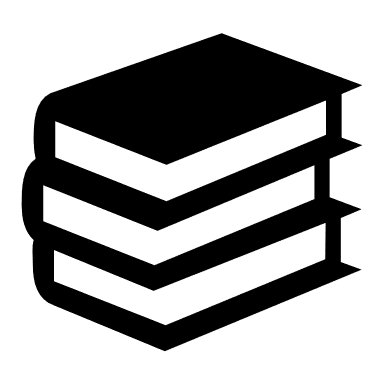 Reading Art History passages to inform written responses about artworks/techniques, demonstrating comprehension and summarisation.Subject specific vocabulary with etymologyAnalysis of artists’ work, verbalising and expressing an opinion in written formatTerm 3: Architecture Substantive Knowledge:That architects have a responsibility to design buildings which help make our world a better place, including thinking about the environmental impact of the buildings they design.That we can make creative choices which both serves ourselves as individuals and the communities we belong to. That we can use form, structure, materials, and scale to design innovative buildings.That we can build architectural models to test out our ideas and share our vision.Historical works of art are significant because they give the viewer clues about the past through the symbolism, colours and materials used.Disciplinary Knowledge:Make visual notes to capture, consolidate and reflect upon the artists studied.Explore ideas relating to design, exploring thoughts about inspiration source, materials, textures, colours, mood, lighting etcUse a combination of materials, construction methods and tools. Reflect as part of the building process so that you can understand how your intention relates to the reality of what you are buildingCompare artists, architects and designers and identify significant characteristics of the same style of artwork, structures and products through time.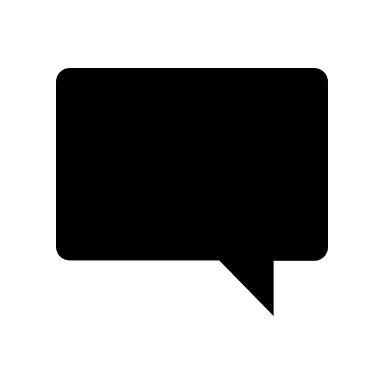 Architecture, construction, form, perspective, cityscape, montage, crop, viewfinder, scale, spaceTerm 3: Architecture Substantive Knowledge:That architects have a responsibility to design buildings which help make our world a better place, including thinking about the environmental impact of the buildings they design.That we can make creative choices which both serves ourselves as individuals and the communities we belong to. That we can use form, structure, materials, and scale to design innovative buildings.That we can build architectural models to test out our ideas and share our vision.Historical works of art are significant because they give the viewer clues about the past through the symbolism, colours and materials used.Disciplinary Knowledge:Make visual notes to capture, consolidate and reflect upon the artists studied.Explore ideas relating to design, exploring thoughts about inspiration source, materials, textures, colours, mood, lighting etcUse a combination of materials, construction methods and tools. Reflect as part of the building process so that you can understand how your intention relates to the reality of what you are buildingCompare artists, architects and designers and identify significant characteristics of the same style of artwork, structures and products through time.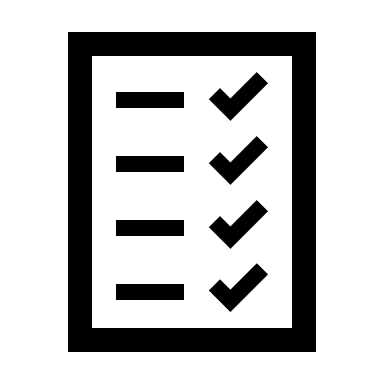 Live marking at regular intervals throughout the projectFrequent peer and self-assessmentContinual verbal feedbackTerm 3: Architecture Substantive Knowledge:That architects have a responsibility to design buildings which help make our world a better place, including thinking about the environmental impact of the buildings they design.That we can make creative choices which both serves ourselves as individuals and the communities we belong to. That we can use form, structure, materials, and scale to design innovative buildings.That we can build architectural models to test out our ideas and share our vision.Historical works of art are significant because they give the viewer clues about the past through the symbolism, colours and materials used.Disciplinary Knowledge:Make visual notes to capture, consolidate and reflect upon the artists studied.Explore ideas relating to design, exploring thoughts about inspiration source, materials, textures, colours, mood, lighting etcUse a combination of materials, construction methods and tools. Reflect as part of the building process so that you can understand how your intention relates to the reality of what you are buildingCompare artists, architects and designers and identify significant characteristics of the same style of artwork, structures and products through time.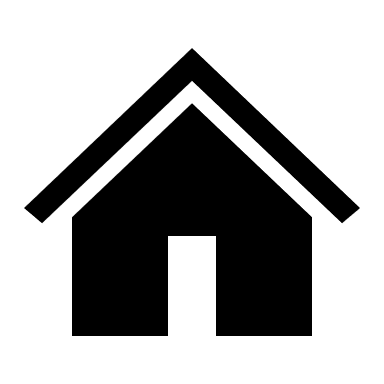 Art Homework booklet with specific homework tasks to be completed in chronological order as the unit progresses. 